Vocabulary FlipchartTo make this book, take an 8 ½” by 11” piece of paper and fold verticallyFold the paper horizontally again and again, until you have 12 sections.Open the paper and cut only one side from the edge to the vertical fold along each of the horizontal folds.  Do not cut past the middle fold.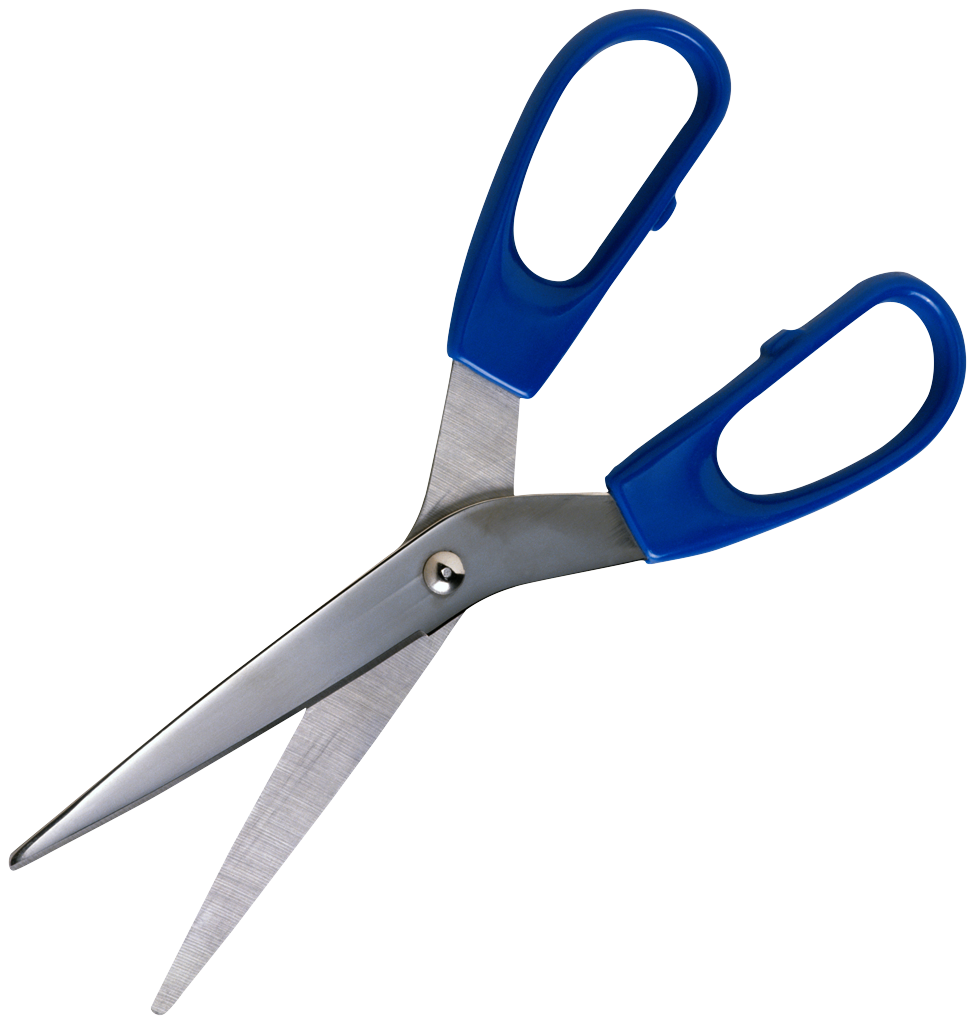 